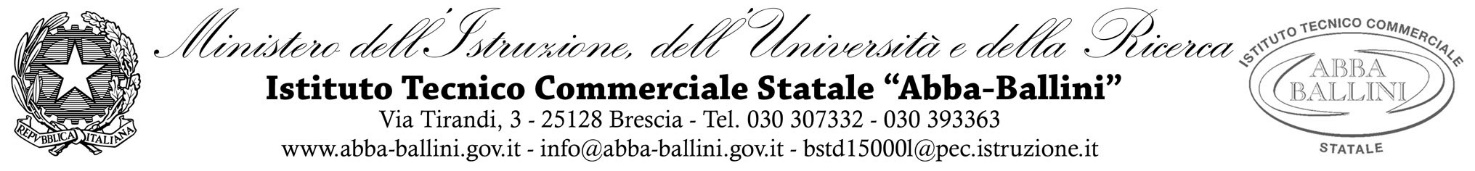 Al Dirigente dell’ITC Abba-BalliniBresciaOggetto: dichiarazione di disponibilità per corsi di microlingue disciplinari – settembre 2018Il/la sottoscritto/a ………………………………………………………………………………………………docente di ……………………………………………………………………….. presso l’Istituto ………………………………………………..dichiara la propria disponibilità ad attivare corsi nelle seguenti discipline:[ ] 	matematica[ ]	inglese[ ] 	seconda lingua: ____________________________[ ]	economia aziendale[ ] 	scienze integrate[ ] 	informatica[ ] 	dirittoIn fede………………………………………………………